УТВЕРЖДАЮ_____________________________
(начальник органа управления,
подразделения пожарной охраны)«____» ______________ 20___г.МЕТОДИЧЕСКИЙ ПЛАНпроведения занятий с группой ______________________________Тема: Норматив № 4.9 «Приведение в рабочее положение пневматического прыжкового спасательного устройства ППСУ-20 (куб жизни)».Вид занятия:     практическое                                        Отводимое время      1     (ч.)Цель занятия: Отработка нормативов по ПСП и ТСП. Совершенствование приемов и способов действий, закрепление навыков и умений личного состава по работе с пневматическим прыжковым спасательным устройством ППСУ-20.Литература, используемая при проведении занятия: 
– Приказ Министерства труда и социальной защиты Российской Федерации от 11.12.2020 № 881н «Об утверждении Правил по охране труда в подразделениях пожарной охраны»;
– «Методические рекомендации по пожарно-строевой подготовке» Е.А. Серебренников 2005 год;
– Нормативы по пожарно-строевой и тактико-специальной подготовке для личного состава федеральной противопожарной службы (утв. МЧС России 10.05.2011 П.В.Плат);
– Техника выполнения нормативов по пожарно-строевой и тактико-специальной подготовке : учебное пособие / сост. : В. А. Шемятихин, А. А. Юсупов 2017 год.
Развернутый план занятияПособия и оборудование, используемые на занятии:     боевая одежда и снаряжение  пожарного, веревки пожарные спасательные, ППСУ-20 (куб жизни).Задания  для  самостоятельной  работы  слушателей и подготовка к следующему занятию: __________________________________________________________________
__________________________________________________________________________«___» _________ 20__ г.
Руководитель занятия _______________________________________________________
                                                                   (фамилия, и.о.) (дата, подпись)№ п/пУчебные вопросы (включая контроль занятия)Время (мин.)Содержание учебного вопроса, метод отработки и материальное обеспечение (в т.ч. технические средства обучения) учебного вопроса1.Вводная часть- построение личного состава;- проверка готовности учебной группы и состояния места проведения занятия;- доведение до обучаемых содержания целей, задач, учебных вопросов занятия и очередности их изучения;- проверка знаний вопросов темы, уставных положений, правил охраны труда.5 
мин.Пневматическое прыжковое спасательное устройство (ППСУ-20) – предназначено для гашения энергии падающих с высоты при пожарах людей и других аварийных безвыходных и чрезвычайных ситуациях в зданиях и сооружениях, когда использование других средств и способов спасения людей не представляется возможным.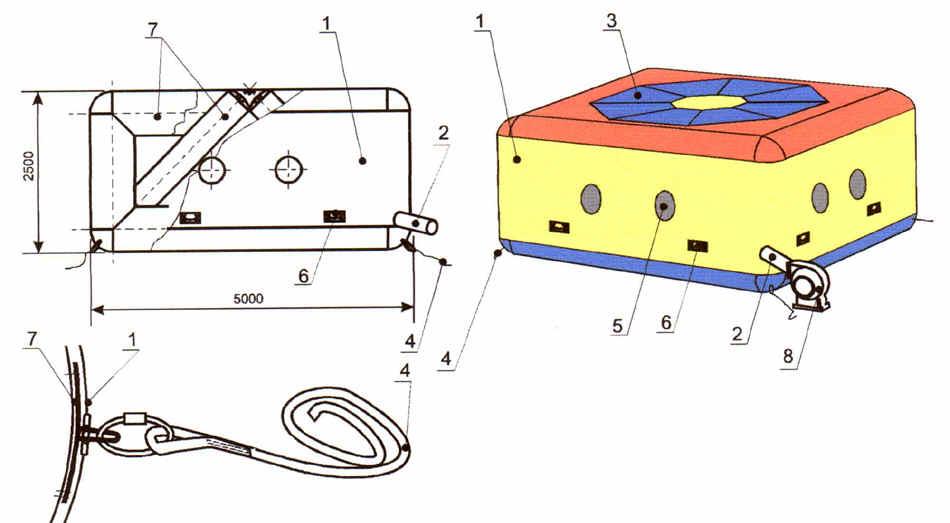 Рис.1. Спасательное прыжковое пневматическое устройство:1 – тканевая оболочка; 2 – рукав; 3 – верхнее основание; 4 – ленты (веревки); 5 – окна; 6 – ручки; 7 – поддерживающий каркас; 8 – вентилятор.Требования безопасности к пневматическому прыжковому спасательному устройству (ППСУ-20)- Эксплуатация ППСУ-20 должна производиться сотрудниками, изучившим его устройство и правила работы, прошедшим практическую подготовку.- Запрещается выполнять тренировочные прыжки на ППСУ-20.- Наполнение ППСУ-20 производится от баллона, входящего в комплект устройства. При эксплуатации баллона необходимо соблюдать все требования нормативного документа «Правила устройства и безопасной эксплуатации сосудов, работающих под давлением» и паспорта на баллон.- Запрещается хранить и транспортировать ППСУ-20 совместно с кислотами, щелочами, органическими растворителями и другими веществами, разрушающими резину и текстильную основу материалов.- При хранении, устройство должно быть защищено от осадков и находиться на расстоянии 1 метра от нагревательных приборов.Запрещается:Эксплуатация ППСУ-20 с выработанным или истекшим сроком службы;Эксплуатация ППСУ-20 имеющего повреждения;Сбрасывание ППСУ-20;Перемещение ППСУ-20 волоком.2.Подготовительная частьРазминка:- Суставная разминка10 мин.Проведение разминкиСуставная разминка (л/с построен в одну шеренгу на интервал вытянутых рук):вращательные движения плечами по кругу в разные стороны (руки опущены вдоль туловища) – по 10 раз; вращательные движения предплечьями по и против часовой стрелки (руки вытянуты в стороны параллельно полу) – по 10 раз;круговые вращения руками в разные стороны и махи руками в бок и вверх попеременно (разминка плечевых суставов) - по 10 раз;вращение запястьями рук по кругу в разные стороны (руки согнуты в локте) – по 10 раз.3.Основная частьОтработка норматива №4.9;- условия выполнения; - временные показатели;- порядок выполнения. 25 мин.Условия выполнения норматива № 4.9«Приведение в рабочее положение пневматического прыжкового спасательного устройства ППСУ-20 (куб жизни)»1. Начальное положение: Автомобиль стоит на расстоянии 30 м от здания. Куб жизни в транспортировочной сумке лежит в отсеке. Пневмокомпрессор лежит в отсеке. Расчет из двух человек стоит возле задней оси автомобиля.2. Окончание:Куб жизни надут, подсоединен к пневмокомпрессору и закреплен по четырем углам. Пневмокомпрессор работает. Время выполнения норматива № 4.9«Приведение в рабочее положение пневматического прыжкового спасательного устройства ППСУ-20 (куб жизни)»Порядок выполнения норматива № 4.9 По команде руководителя занятия: «Приведение устройства ППСУ-20 в рабочее положение» - МАРШ!, исполнители расчетом из 2-х человек:- Переносят ППСУ-20 на место установки;- Переносят пневмокомпрессор на место установки;- Расстегивают чехол и разворачивают ППСУ-20 на площадке;Для ППСУ-20 комплектующимися воздушными баллонами:Отворачивают крышку штуцера ППСУ-20 и подсоединяют баллон со сжатым воздухом к штуцеру с помощью соединительного шланга, входящего в комплект (отворачивают крышку предохранительного клапана, если она закрыта);Открывают вентиль баллона и наполняют ППСУ-20 до срабатывания клапана;Заворачивают крышку предохранительного клапана сразу после его открытия;Закрывают вентиль баллона, отсоединяют шланг и заворачивают крышку штуцера.Для ППСУ-20 комплектующимися пневмокомпрессером (мотовентилятором, электровентилятором и т.д.): Подсоединяют пневмокомпрессор к воздушному рукаву устройства;Фиксируют веревкой (лентой) воздушный рукав на патрубке компрессора;Завязывают второй воздушный рукав на узелЗакрепляют ППСУ-20 по четырем углам веревками (лентами).4.Заключительная часть5 мин.Завершение занятияактивизация восстановительных процессов в организме обучаемых;приведение в порядок учебных объектов;построение личного состава; подведение итогов; постановка задач для самостоятельной работы.